Limbs:   Basic Water Acclimation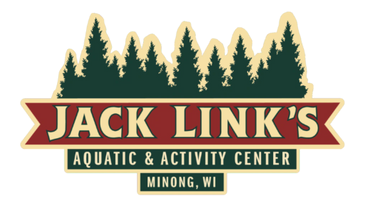 Must learn to Pass: Enter the pool using the stairs without help.Getting into pool safely using the wall or edge without help.Up and down at least 8 times inhaling out of water, exhaling in water – Bubbles.Front Float – Back Float – Pancake FlipWater safety and life jacket safetyBack Float to standing position.Twigs: Body PositioningMust learn to Pass: Front GlideBack GlideTreading water – Scissor kick or frog kickHow to spot emergency or distressed swimmers – What to do?Alternating arms and legsBreath controlBranches: Stroke DevelopmentMust learn to Pass: Moving independently to chest deep waterFront, back, pancake no assist.Swim alternating arms and legs.Frog Kick, Scissor Kick, Flutter kick, Dolphin KickArm position from Front CrawlLeg position front crawlArm position back StrokeLeg position Back StrokeFlip TurnsTrees: Advance Stroke FormMust learn to Pass: 					Front Crawl					Back Crawl	Side StrokeBreaststrokeButterfly StrokeDeep water Treading